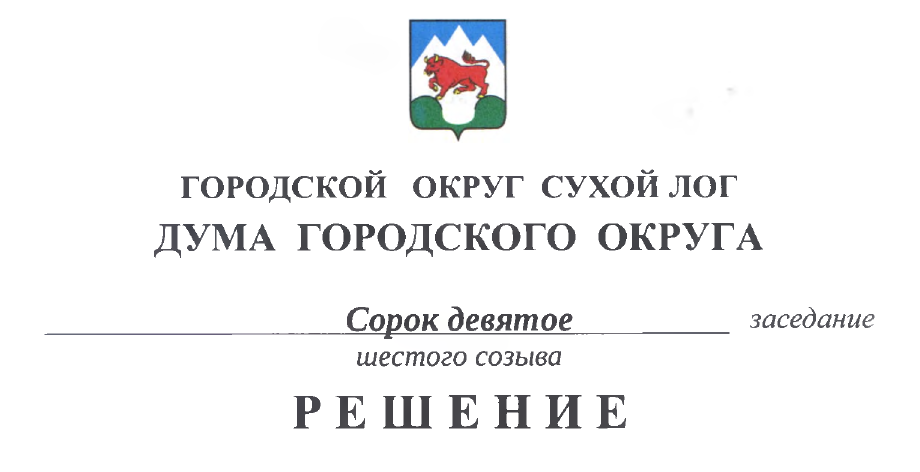 от 29.04.2021                                                                                             № 368-РД О признании полномочий вновь избранных депутатовДумы городского округа шестого созываВ соответствии со статьей 35 Федерального закона от 06.10.2003 года № 131-ФЗ «Об общих принципах организации  местного самоуправления в Российской Федерации», Уставом городского округа Сухой Лог, решениями Сухоложской городской территориальной избирательной комиссии от 15.04.2021 № 19/102 «О регистрации избрания Кузнецова Алексея Витальевича депутатом Думы городского округа Сухой Лог шестого созыва по пятимандатному избирательному округу № 4» и № 19/103 «О регистрации избрания Мезенцева Виктора Юрьевича депутатом Думы городского округа Сухой Лог шестого созыва по пятимандатному избирательному округу № 4», предложением мандатной комиссии Думы городского округа о признании полномочий вновь избранных депутатов Думы городского округа шестого созыва, Дума городского округаРЕШИЛА:Признать полномочия вновь избранных депутатов Думы городского округа шестого созыва по пятимандатному избирательному округу № 4, избранных 11 апреля 2021 года:1) Кузнецова Алексея Витальевича;2) Мезенцева Виктора Юрьевича.2. Настоящее решение вступает в силу со дня его принятия.3. Опубликовать настоящее решение в газете «Знамя Победы» и на официальном сайте городского круга Сухой Лог.4. Контроль исполнения настоящего решения возложить на постоянную мандатную комиссию (И.В. Коновалова).Председатель Думы городского округа                                        Е.Г. Быков